	                          ROTARY CLUB OF WATERVILLE 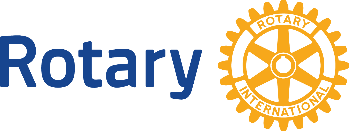 Only open to Ohio residents of Anthony Wayne or Otsego School DistrictsWATERVILLE ROTARY SCHOLARSHIP APPLICATION FORMName_____________________________________________________________________  Address__________________________________________________________________Telephone (____) -_____-________	City& Zip______________________________Optional e-mail contact address_________________________________________________HIGH SCHOOL BACKGROUND:Please provide a copy of your High School transcript.Grade Point Ave. __________   Rank in Class __________   ACT or CEEB Score _________ List the courses you have taken in each of the following areas: English (other than 9th and 10th grade) _______________________________________________________________________________________________________________________ ___________________________________________________________________________Math: _________________________________________________________________________________________________________________________________________________Science: ___________________________________________________________________

___________________________________________________________________________
Foreign Language: ___________________________________________________________List any and all college level classes taken and completed at a college or university while enrolled in high school: ________________________________________________________
___________________________________________________________________________List high school activities in which you have participated along with the years of participation.   __________________________________________________________________________  __________________________________________________________________________  __________________________________________________________________________  __________________________________________________________________________ ______________________________________________________________________________________________________________________________________________________ __________________________________________________________________________  List any community activities in which you have been active along with years of participation.__________________________________________________________________________

__________________________________________________________________________

__________________________________________________________________________

__________________________________________________________________________

____________________________________________________________________________________________________________________________________________________
__________________________________________________________________________

List any awards you have received including the source and year of the award.__________________________________________________________________________

__________________________________________________________________________

__________________________________________________________________________

__________________________________________________________________________Note, if additional space is needed to include all school and community activities and awards, please provide on a separate sheet of paper.ESSAYPlease provide an ESSAY of 300 words or less, stating your interpretation of the motto “SERVICE ABOVE SELF” and how this motto will influence your future live in service.COLLEGE PLANS:Name of college you plan to attend: _____________________________________________Check one:  Accepted ______   Application pending ________   Have not applied ________                     What do you intend to be your college major? _____________________________________At present, what is your occupational choice? _____________________________________FINANCIAL:Please provide father’s occupation: _____________________________________________ Please provide mother’s occupation: ____________________________________________ Please give number of brothers and sisters:  Older ______________   Younger __________ If any, give number of brothers and/or sisters who will be attending college next fall: _______Estimate the cost of the first year (3 quarters or 2 semesters) at the college you will attend:$_______________ (include room, board, tuition, books)Do you plan to live at home and commute, or live on campus?Live at home________,		Live on campus________.Have you received other college scholarships __________, If so, list the total dollar amount ofthe Scholarships. $_____________   and the years the scholarship will apply_____________.    Do you and /or your family have a college fund account for your personal use in financing your college education? ________Yes ________No.Have you ever had a summer job or part time employment while in high school? If so please List the nature of the job and the time spent on each job.______________________________________________________________________________________________________________________________________________________

___________________________________________________________________________

___________________________________________________________________________Do you have a job for this summer? ________ If so, doing what? _______________________                                                      ___________________________________________________________________________If you do not have a summer job, what are your plans for the summer with regard to preparation for college: ___________________________________________________________________________________________________________________________________Do you plan to work part time during your college freshman year? ______________________Please provide a brief written description of your plan to finance the balance of your college education.____________________________________________________________________________________________________________________________________________________________________________________________________________________________________________________________________________________________________
___________________________________________________________________________I understand that this scholarship of $1,000 will be awarded to a graduating high school senior who resides in the Rotary Club of Waterville territory and that sons or daughters of Rotary International members are not eligible for this award.  I understand that I may be asked to meet with the scholarship committee to discuss my application.  I understand that this scholarship is an out-right grant.I also understand that the amount of the scholarship, should I be chosen, will be paid to the college or university of my choice for the sole purpose of defraying college expenses and that, if chosen, I will be asked to attend a meeting of The Rotary Club of Waterville, Ohio (along with my parent(s) or guardian(s)) for the awarding of the scholarship.____________________________________________      ____________________________________Signature 					        DateReturn application to:Rotary Club of Waterville			or	Mr. Joe Puhl, Guidance Counselorc/o M. David Myerholtz				Anthony Wayne High School1004 Farnsworth Rd				or Jen Clark, Guidance CounselorWaterville, OH 43566				Otsego High Schoolour website:  www.watervilleohiorotary.orgApplication deadline is:   Friday, March 25, 2022REVISED Jan. 2022WRSC-RSAF